ESCOLA _________________________________DATA:_____/_____/_____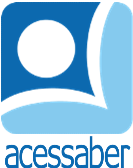 PROF:_______________________________________TURMA:___________NOME:________________________________________________________PROBLEMAS DE SUBTRAÇÃOAmanda tinha de pintar 20 janelas, ela já pintou 6. Quantas janelas ela ainda tem para pintar?R: A loja Amarela vende bicicleta por 320 reais. Na loja Vermelha essa mesma bicicleta custa 453 reais. Qual é a diferença entre os preços?R: Quando Maria Cecília nasceu, seu pai tinha 26 anos. Que idade ela terá quando seu pai tiver 56 anos?R: Nossa escola tem 152 alunos. Fizemos uma pesquisa e descobrimos que 62 deles gostam de brincar de queimada e o restante gosta de brincar de futebol. Quantas crianças gostam de brincar de futebol?R: Henry tinha 186 lápis e deu 60 para sua amiga Ana Vitória. Com quantos lápis ele ficou?R: A soma de dois números é 123. Se um deles é 50, qual é o outro?R: 